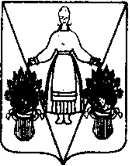 АДМИНИСТРАЦИЯ МАРЬИНСКОГО СЕЛЬСКОГО ПОСЕЛЕНИЯ ТБИЛИССКОГО РАЙОНАПОСТАНОВЛЕНИЕот 27 марта 2017 года                                                                        № 16хут. МарьинскийО комиссии по соблюдению требований к служебному поведению муниципальных служащих администрации Марьинского сельского поселения Тбилисского района и урегулированию конфликта интересов	В соответствии с Федеральным законом от 25 декабря 2008 года  № 273-ФЗ «О противодействии коррупции», Указом  Президента РФ от 1 июля 2010 года № 821 «О комиссиях по соблюдению требований к служебному поведению федеральных государственных служащих и урегулированию конфликта интересов», руководствуясь статьями 31, 64, 66 устава Марьинского сельского поселения Тбилисского района, п о с т а н о в л я ю:	1. Утвердить:	1) Положение о комиссии по соблюдению требований к служебному поведению муниципальных служащих администрации Марьинского сельского поселения Тбилисского района и урегулированию конфликта интересов  (приложение №1);	2) состав комиссии по соблюдению требований к служебному поведению муниципальных служащих администрации Марьинского сельского поселения Тбилисского района и урегулированию конфликта интересов  (приложение №2). 	2. Признать утратившими силу постановления администрации Марьинского сельского поселения Тбилисского района: 	от 22 ноября 2010 года № 74 «Об утверждении Положения о комиссии по соблюдению требований  к служебному поведению муниципальных служащих и урегулированию конфликта интересов»;постановления №93 от 27.12.2010г)	от 27 декабря 2010 года № 93 «О внесении изменений в постановление администрации Марьинского сельского поселения Тбилисского района                       от  22  ноября  2010  года № 74  «Об   утверждении  Положения  о  комиссии  пособлюдению требований  к служебному поведению муниципальных служащих и урегулированию конфликта интересов».  2от 10 июня 2014 года № 53 «О внесении изменений в постановление администрации Марьинского сельского поселения Тбилисского района                             от 22 ноября 2010 года № 74 «Об утверждении Положения о комиссии по соблюдению требований к служебному поведению муниципальных служащих и урегулированию конфликта интересов».	3. Контроль за выполнением настоящего постановления оставляю за собой	4. Постановление вступает в силу со дня его обнародования.Глава Марьинского сельского поселения Тбилисского района								С.В. МартынПРИЛОЖЕНИЕ № 1УТВЕРЖДЕНОпостановлением администрации Марьинского сельского поселения Тбилисского районаот ________________  № _____Положение о комиссии по соблюдению требований к служебному поведению муниципальных служащих администрации Марьинского сельского поселения Тбилисского района и урегулированию конфликта интересов1. Настоящее Положение разработано в соответствии с Федеральными законами от 8 марта 2007 года 25-ФЗ «О муниципальной службе в  Российской Федерации», от 25 декабря 2008 года № 273-ФЗ «О противодействии коррупции», Указом Президента Российской Федерации от 1 июля 2010 года № 821 «О комиссиях по соблюдению требований к служебному поведению федеральных государственных служащих и урегулированию конфликта интересов» и определяет порядок формирования и деятельности комиссии по соблюдению требований к служебному поведению муниципальных служащих администрации Марьинского сельского поселения Тбилисского района и урегулированию конфликта интересов (далее - Комиссия).	2. Комиссия в своей деятельности руководствуется Конституцией Российской Федерации, законодательством Российской Федерации и Краснодарского края, муниципальными правовыми актами и настоящим Положением.3. Основной задачей Комиссии является содействие администрации Марьинского сельского поселения Тбилисского района:	а) в обеспечении соблюдения муниципальными служащими  администрации Марьинского сельского поселения Тбилисского района (далее - муниципальные служащие) ограничений и запретов, связанных с муниципальной службой, требований о предотвращении или урегулировании конфликта интересов, а также в обеспечении исполнения ими обязанностей, установленных Федеральным законом от 25 декабря 2008 года  № 273-Ф3  «О противодействии коррупции», другими федеральными законами (далее - требования к служебному поведению и (или) требования об урегулировании конфликта интересов);	б) в осуществлении мер по предупреждению коррупции.	4. Комиссия рассматривает вопросы, связанные с соблюдением требований к служебному поведению и (или) требований об урегулировании конфликта интересов, в отношении муниципальных служащих, замещающих должности муниципальной службы в администрации Марьинского сельского поселения Тбилисского района.	5. Комиссия образуется постановлением администрации Марьинского сельского поселения Тбилисского района.	В состав Комиссии входят председатель Комиссии, секретарь и члены Комиссии. Все члены Комиссии при принятии решений обладают равными правами.	6. В состав Комиссии входят глава Марьинского сельского поселения Тбилисского района (председатель Комиссии),  должностное лицо ответственное за работу по профилактике коррупционных и иных правонарушений (секретарь Комиссии), специалисты администрации Марьинского сельского поселения Тбилисского района и (или) подведомственных учреждений.	7. Глава Марьинского сельского поселения Тбилисского района, может принять решение о включении в состав Комиссии в установленном порядке по согласованию представителя общественной организации ветеранов; представителя профсоюзной организации, действующей в установленном порядке в администрации Марьинского сельского поселения Тбилисского района (при наличии).	8. Число членов Комиссии, не замещающих должности муниципальной службы в администрации муниципального образования Тбилисский район, должно составлять не менее одной четверти от общего числа членов комиссии.	9. Состав Комиссии формируется таким образом, чтобы исключить возможность возникновения конфликта интересов, который мог бы повлиять на принимаемые Комиссией решения.	10. В заседаниях Комиссии с правом совещательного голоса участвуют:	а) непосредственный руководитель муниципального служащего, в отношении которого Комиссией рассматривается вопрос о соблюдении требований к служебному поведению и (или) требований об урегулировании конфликта интересов;	б) другие муниципальные служащие, замещающие должности муниципальной службы в администрации Марьинского сельского поселения Тбилисского района; специалисты, которые могут дать пояснения по вопросам муниципальной службы и вопросам, рассматриваемым Комиссией; должностные лица других органов местного самоуправления, государственных органов, представители заинтересованных организаций; представитель муниципального служащего, в отношении которого Комиссией рассматривается вопрос о соблюдении требований к служебному поведению и (или) требований об урегулировании конфликта интересов, - по решению председателя Комиссии, принимаемому в каждом конкретном случае отдельно не менее чем за три дня до дня заседания Комиссии на основании ходатайства муниципального служащего, в отношении которого комиссией рассматривается этот вопрос, или любого члена Комиссии.	11. Заседание Комиссии считается правомочным, если на нем присутствует не менее двух третей от общего числа членов Комиссии. Проведение заседаний с участием только членов Комиссии, замещающих должности муниципальной службы в администрации Марьинского сельского поселения Тбилисского района, недопустимо.	12. При возникновении прямой или косвенной личной заинтересованности члена Комиссии, которая может привести к конфликту интересов при рассмотрении вопроса, включённого в повестку дня заседания Комиссии, он обязан до начала заседания заявить об этом. В таком случае соответствующий член Комиссии не принимает участия в рассмотрении указанного вопроса.13. Основаниями для проведения заседания Комиссии являются:	а) представление главой Марьинского сельского поселения Тбилисского района материалов проверки, свидетельствующих:о представлении муниципальным служащим недостоверных или неполных сведений о доходах, об имуществе и обязательствах имущественного характера своих супруги (супруга) и несовершеннолетних детей;о несоблюдении муниципальным служащим требований к служебному поведению и (или) требований об урегулировании конфликта интересов;б) поступившее в администрацию Марьинского сельского поселения Тбилисского района:обращение гражданина, замещавшего в администрации Марьинского сельского поселения Тбилисского района должность муниципальной службы, включенную в перечень должностей, установленный в соответствии статьи 12 Федерального закона от 25 декабря 2008 года № 273-ФЗ «О противодействии коррупции», о даче согласия на замещение на условиях трудового договора должности в организации и (или) выполнение в данной организации работы (оказание данной организации услуги) в течение месяца стоимостью более                       ста тысяч рублей на условиях гражданско-правового договора (гражданско-правовых договоров), если отдельные функции муниципального (административного) управления данной организацией входили в должностные (служебные) обязанности муниципального служащего, в течение двух лет со дня увольнения с муниципальной службы;заявление муниципального служащего о невозможности по объективным причинам представить сведения о доходах, об имуществе и обязательствах имущественного характера своих супруги (супруга) и несовершеннолетних детей;заявление муниципального служащего о невозможности выполнить требования Федерального закона от 7 мая 2013 г. № 79-ФЗ «О запрете отдельным категориям лиц открывать и иметь счета (вклады), хранить наличные денежные средства и ценности в иностранных банках, расположенных за пределами территории Российской Федерации, владеть и (или) пользоваться иностранными финансовыми инструментами» (далее - Федеральный закон «О запрете отдельным категориям лиц открывать и иметь счета (вклады), хранить наличные денежные средства и ценности в иностранных банках, расположенных за пределами территории Российской Федерации, владеть и (или) пользоваться иностранными финансовыми инструментами») в связи с арестом, запретом распоряжения, наложенными компетентными органами иностранного государства в соответствии с законодательством данного иностранного государства, на территории которого находятся счета (вклады), осуществляется хранение наличных денежных средств и ценностей в иностранном банке и (или) имеются иностранные финансовые инструменты, или в связи с иными обстоятельствами, не зависящими от его воли или воли его супруги (супруга) и несовершеннолетних детей;уведомление муниципального служащего о возникновении личной заинтересованности при исполнении должностных обязанностей, которая приводит или может привести к конфликту интересов;	в)  представление главы Марьинского сельского поселения Тбилисского района или любого члена Комиссии, касающееся обеспечения соблюдения муниципальным служащим требований к служебному поведению и (или) требований об урегулировании конфликта интересов либо осуществления в администрации Марьинского сельского поселения Тбилисского района мер по предупреждению коррупции;	г) представление главы Марьинского сельского поселения Тбилисского района материалов проверки, свидетельствующих о представлении муниципальным служащим недостоверных или неполных сведений, предусмотренных частью 1 статьи 3 Федерального закона от 3 декабря 2012 года № 230-ФЗ «О контроле за соответствием расходов лиц, замещающих государственные должности, и иных лиц их доходам»;д) поступившее в соответствии с частью 4 статьи 12 Федерального закона от 25 декабря 2008 года № 273-Ф3 «О противодействии коррупции» и статьей 64.1 Трудового кодекса Российской Федерации в администрацию Марьинского сельского поселения Тбилисского района уведомление коммерческой или некоммерческой организации о заключении с гражданином, замещавшим должность муниципальной службы в администрации Марьинского сельского поселения Тбилисского района, трудового или гражданско-правового договора на выполнение работ (оказание услуг), если отдельные функции муниципального управления данной организацией входили в его должностные (служебные) обязанности, исполняемые во время замещения должности в администрации Марьинского сельского поселения Тбилисского района, при условии, что указанному гражданину комиссией ранее было отказано во вступлении в трудовые и гражданско-правовые отношения с данной организацией или что вопрос о даче согласия такому гражданину на замещение им должности в коммерческой или некоммерческой организации либо на выполнение им работы на условиях гражданско-правового договора в коммерческой или некоммерческой организации комиссией не рассматривался.14. Комиссия не рассматривает сообщения о преступлениях и административных правонарушениях, а также анонимные обращения, не проводит проверки по фактам нарушения служебной дисциплины.15. Обращение, указанное в абзаце втором подпункта «б» пункта 13 настоящего Положения, подается гражданином, замещавшим должность муниципальной службы в администрацию Марьинского сельского поселения Тбилисского района. В обращении указываются: фамилия, имя, отчество гражданина, дата его рождения, адрес места жительства, замещаемые должности в течение последних двух лет до дня увольнения с муниципальной службы, наименование, местонахождение коммерческой или некоммерческой организации, характер ее деятельности, должностные (служебные) обязанности, исполняемые гражданином во время замещения им должности муниципальной службы, функции по муниципальному управлению в отношении коммерческой или некоммерческой организации, вид договора (трудовой или гражданско-правовой), предполагаемый срок его действия, сумма оплаты за выполнение (оказание) по договору работ (услуг). В администрации Марьинского сельского поселения Тбилисского района осуществляется рассмотрение обращения, по результатам которого подготавливается мотивированное заключение по существу обращения с учетом требований статьи 12 Федерального закона от 25 декабря 2008 г. № 273-ФЗ «О противодействии коррупции».16. Обращение, указанное в абзаце втором подпункта «б» пункта 13 настоящего Положения, может быть подано муниципальным служащим, планирующим свое увольнение с муниципальной службы, и подлежит рассмотрению комиссией в соответствии с настоящим Положением.17. Уведомление, указанное в подпункте «д» пункта 13 настоящего Положения, рассматривается в администрации Марьинского сельского поселения Тбилисского района специалистами, ответственными за ведение кадрового делопроизводство, по результатам осуществляется подготовка мотивированного заключения о соблюдении гражданином, замещавшим должность муниципальной службы в администрации Марьинского сельского поселения Тбилисского района, требований статьи 12 Федерального закона от 25 декабря 2008 г. №273-ФЗ «О противодействии коррупции». 17.1. Уведомление, указанное в абзаце пятом подпункта "б" пункта 13 настоящего Положения, рассматривается в администрации Марьинского сельского поселения Тбилисского района специалистами, ответственными за ведение кадрового делопроизводства, по результатам рассмотрения готовится мотивированное заключение.17.2. При подготовке мотивированного заключения по результатам рассмотрения обращения, указанного в абзаце втором подпункта "б" пункта 13 настоящего Положения, или уведомлений, указанных в абзаце пятом подпункта "б" и подпункте "д" пункта 13 настоящего Положения, должностные лица администрации  Марьинского сельского поселения Тбилисского района имеют право проводить собеседование с муниципальным служащим, представившим обращение или уведомление, получать от него письменные пояснения, а глава  Марьинского сельского поселения Тбилисского района или специалист на то уполномоченный, может направлять в установленном порядке запросы в государственные органы, органы местного самоуправления и заинтересованные организации. Обращение или уведомление, а также заключение и другие материалы в течение семи рабочих дней со дня поступления обращения или уведомления представляются председателю комиссии. В случае направления запросов обращение или уведомление, а также заключение и другие материалы представляются председателю комиссии в течение 45 дней со дня поступления обращения или уведомления. Указанный срок может быть продлён, но не более чем на 30 дней.18. Председатель комиссии при поступлении к нему информации, содержащей основания для проведения заседания комиссии:а) в 10-дневный срок назначает дату заседания комиссии. При этом дата заседания комиссии не может быть назначена позднее 20 дней со дня поступления указанной информации, за исключением случаев, предусмотренных пунктами 20 и 21 настоящего Положения;б) организует ознакомление муниципального служащего, в отношении которого комиссией рассматривается вопрос о соблюдении требований к служебному поведению и (или) требований об урегулировании конфликта интересов, его представителя, членов комиссии и других лиц, участвующих в заседании комиссии, с поступившей в администрацию Марьинского сельского поселения Тбилисского района информацией и с результатами ее проверки;в) рассматривает ходатайства о приглашении на заседание комиссии лиц, указанных в подпункте «б» пункта 10 настоящего Положения, принимает решение об их удовлетворении (об отказе в удовлетворении) и о рассмотрении (об отказе в рассмотрении) в ходе заседания комиссии дополнительных материалов.19. Письменное обращение, указанное в абзаце втором подпункта «б» пункта 13 настоящего Положения, рассматривается комиссией в 7-дневный срок со дня его поступления.Заседание комиссии по рассмотрению заявлений, указанных в абзацах третьем и четвёртом подпункта «б» пункта 13 настоящего Положения, как правило, проводится не позднее одного месяца со дня истечения срока, установленного для представления сведений о доходах, об имуществе и обязательствах имущественного характера.20. Уведомление, указанное в подпункте «д» пункта 13 настоящего Положения рассматривается на очередном (плановом) заседании комиссии.21. Заседание комиссии проводится, как правило, в присутствии муниципального служащего, в отношении которого рассматривается вопрос о соблюдении требований к служебному поведению и (или) требований об урегулировании конфликта интересов, или гражданина, замещавшего должность муниципальной службы в администрации Марьинского сельского поселения Тбилисского района. О намерении лично присутствовать на заседании комиссии муниципальный служащий или гражданин указывает в обращении, заявлении или уведомлении, представляемых в соответствии с подпунктом "б" пункта 13 настоящего Положения.21.1. Заседания комиссии могут проводиться в отсутствие муниципального служащего или гражданина в случае:а) если в обращении, заявлении или уведомлении, предусмотренных подпунктом "б" пункта 13 настоящего Положения, не содержится указания о намерении муниципального служащего или гражданина лично присутствовать на заседании комиссии;б) если муниципальный служащий или гражданин, намеревающиеся лично присутствовать на заседании комиссии и надлежащим образом извещённые о времени и месте его проведения, не явились на заседание комиссии.	22. На заседании Комиссии заслушиваются пояснения муниципального служащего или гражданина, замещавшего должность муниципальной службы в администрации Марьинского сельского поселения Тбилисского района (с его согласия) и иных лиц, рассматриваются материалы по существу вынесенных на данное заседание вопросов, а также дополнительные материалы.23. Члены Комиссии и лица, участвовавшие в ее заседании, не вправе разглашать сведения, ставшие им известными в ходе работы Комиссии.24. По итогам рассмотрения вопроса, указанного в абзаце втором подпункта «а» пункта 13  настоящего Положения, Комиссия принимает одно из следующих решений:а) установить, что сведения, представленные гражданином, претендующим на замещение должности муниципальной службы, и лицом, замещающим должность муниципальной службы, являются достоверными и полными;	б) установить, что сведения, представленные гражданином, претендующим на замещение должности муниципальной службы, и лицом, замещающим должность муниципальной службы, являются недостоверными и (или) неполными. В этом случае Комиссия вносит предложение главе Марьинского сельского поселения Тбилисского района с рекомендацией применить к муниципальному служащему конкретную меру ответственности.25. По итогам рассмотрения вопроса, указанного в абзаце третьем подпункта «а» пункта 13 настоящего Положения, Комиссия принимает одно из следующих решений:а) установить, что муниципальный служащий соблюдал требования к служебному поведению и (или) требования об урегулировании конфликта интересов;б) установить, что муниципальный служащий не соблюдал требования к служебному поведению и (или) требования об урегулировании конфликта интересов. В этом случае комиссия рекомендует главе Марьинского сельского поселения Тбилисского района указать муниципальному служащему на недопустимость нарушения требований к служебному поведению и (или) требований об урегулировании конфликта интересов либо применить к муниципальному служащему конкретную меру ответственности.26. По итогам рассмотрения вопроса, указанного в абзаце втором подпункта «б» пункта 13 настоящего Положения, Комиссия принимает одно из следующих решений:а) дать гражданину согласие на замещение должности в коммерческой или некоммерческой организации либо на выполнение работы на условиях гражданско-правового договора в коммерческой или некоммерческой организации, если отдельные функции по муниципальному управлению этой организацией входили в его должностные (служебные) обязанности;б) отказать гражданину в замещении должности в коммерческой или некоммерческой организации либо в выполнении работы на условиях гражданско-правового договора в коммерческой или некоммерческой организации, если отдельные функции по муниципальному управлению этой организацией входили в его должностные (служебные) обязанности, и мотивировать свой отказ.27. По итогам рассмотрения вопроса, указанного в абзаце третьем подпункта «б» пункта 13 настоящего Положения, Комиссия принимает одно из следующих решений:а) признать, что причина непредставления муниципальным служащим сведений о доходах, об имуществе и обязательствах имущественного характера своих супруги (супруга) и несовершеннолетних детей является объективной и уважительной;б) признать, что причина непредставления муниципальным служащим сведений о доходах, об имуществе и обязательствах имущественного характера своих супруги (супруга) и несовершеннолетних детей не является уважительной. В этом случае Комиссия рекомендует муниципальному служащему принять меры по представлению указанных сведений;	в) признать, что причина непредставления муниципальным служащим  сведений о доходах, об имуществе и обязательствах имущественного характера своих супруги (супруга) и несовершеннолетних детей необъективна и является способом уклонения от представления указанных сведений. В этом случае Комиссия вносит предложение главе Марьинского сельского поселения Тбилисского района с рекомендациями применить к муниципальному служащему конкретную меру ответственности.27.1. По итогам рассмотрения вопроса, указанного в абзаце пятом подпункта "б" пункта 13 настоящего Положения, Комиссия принимает одно из следующих решений:а) признать, что при исполнении муниципальным служащим должностных обязанностей конфликт интересов отсутствует;б) признать, что при исполнении муниципальным служащим должностных обязанностей личная заинтересованность приводит или может привести к конфликту интересов. В этом случае комиссия рекомендует муниципальному служащему и (или) главе Марьинского сельского поселения Тбилисского района принять меры по урегулированию конфликта интересов или по недопущению его возникновения;в) признать, что муниципальный служащий не соблюдал требования об урегулировании конфликта интересов. В этом случае Комиссия рекомендует главе Марьинского сельского поселения Тбилисского района применить к муниципальному служащему конкретную меру ответственности.28. По итогам рассмотрения вопроса, указанного в подпункте «г» пункта 13 настоящего Положения, Комиссия принимает одно из следующих решений:а) признать, что сведения, представленные муниципальным служащим в соответствии с частью 1 статьи 3 Федерального закона от 3 декабря 2012 года № 230-ФЗ «О контроле за соответствием расходов лиц, замещающих государственные должности, и иных лиц их доходам», являются достоверными и полными;б) признать, что сведения, представленные муниципальным служащим в соответствии с частью 1 статьи 3 Федерального закона от 3 декабря 2012 года №230-ФЗ «О контроле за соответствием расходов лиц, замещающих государственные должности, и иных лиц их доходам», являются недостоверными и (или) неполными. В этом случае Комиссия рекомендует главе Марьинского сельского поселения Тбилисского района применить к муниципальному служащему конкретную меру ответственности и (или) направить материалы, полученные в результате осуществления контроля за расходами, в органы прокуратуры и (или) иные государственные органы в соответствии с их компетенцией.29. По итогам рассмотрения вопроса, указанного в абзаце четвертом подпункта «б» пункта 13 настоящего Положения, Комиссия принимает одно из следующих решений:а) признать, что обстоятельства, препятствующие выполнению требований Федерального закона «О запрете отдельным категориям лиц открывать и иметь счета (вклады), хранить наличные денежные средства и ценности в иностранных банках, расположенных за пределами территории Российской Федерации, владеть и (или) пользоваться иностранными финансовыми инструментами», являются объективными и уважительными;б) признать, что обстоятельства, препятствующие выполнению требований Федерального закона «О запрете отдельным категориям лиц открывать и иметь счета (вклады), хранить наличные денежные средства и ценности в иностранных банках, расположенных за пределами территории Российской Федерации, владеть и (или) пользоваться иностранными финансовыми инструментами», не являются объективными и уважительными. В этом случае комиссия рекомендует главе Марьинского сельского поселения Тбилисского района применить к муниципальному служащему конкретную меру ответственности.30. По итогам рассмотрения вопросов, указанных в подпунктах «а», «б», «г» и «д» пункта 13 настоящего Положения, и при наличии к тому оснований комиссия может принять иное решение, чем это предусмотрено пунктами 24-27.1, 28, 29 и 31 настоящего Положения. Основания и мотивы принятия такого решения должны быть отражены в протоколе заседания комиссии.31. По итогам рассмотрения вопроса, предусмотренном в подпункте «д» пункта 13 настоящего Положения, Комиссия принимает в отношении гражданина, замещавшего должность муниципальной службы в администрации Марьинского сельского поселения Тбилисского района, одно из следующих решений:а) дать согласие на замещение им должности в коммерческой или некоммерческой организации либо на выполнение работы на условиях гражданско-правового договора в коммерческой или некоммерческой организации, если отдельные функции по управлению этой организацией входили в его должностные (служебные) обязанности;б) установить, что замещение им на условиях трудового договора должности в коммерческой или некоммерческой организации и (или) выполнение в коммерческой или некоммерческой организации работ (оказание услуг) нарушает требования статьи 12 Федерального закона от 25 декабря 2008 года № 273-ФЗ «О противодействии коррупции». В этом случае Комиссия рекомендует главе Марьинского сельского поселения Тбилисского района проинформировать об указанных обстоятельствах органы прокуратуры и уведомившую организацию.32. По итогам рассмотрения вопроса, предусмотренного подпунктом «в» пункта 13 настоящего Положения, Комиссия принимает соответствующее решение.33. Для исполнения решений Комиссии могут быть подготовлены проекты правовых актов администрации Марьинского сельского поселения Тбилисского района, которые в установленном порядке представляются на рассмотрение главе Марьинского сельского поселения Тбилисского района.34. Решения Комиссии по вопросам, указанным в пункте 13 настоящего Положения, принимаются тайным голосованием (если комиссия не примет иное решение) простым большинством голосов присутствующих на заседании членов Комиссии.	35. Решения Комиссии оформляются протоколами, которые подписывают члены Комиссии, принимавшие участие в ее заседании. Решения Комиссии, за исключением решения, принимаемого по итогам рассмотрения вопроса, указанного в абзаце втором  подпункта «б» пункта 13 настоящего Положения носят рекомендательный характер. Решение, принимаемое по итогам рассмотрения вопроса, указанного в абзаце втором подпункта «б» пункта 13 настоящего Положения, носит обязательный характер.36. В протоколе заседания Комиссии указываются:	а) дата заседания Комиссии, фамилии, имена, отчества членов Комиссии и других лиц, присутствующих на заседании;	б) формулировка каждого из рассматриваемых на заседании комиссии вопросов с указанием фамилии, имени, отчества, должности муниципального служащего, в отношении которого рассматривается вопрос о соблюдении требований к служебному поведению и (или) требований об урегулировании конфликта интересов;	в) предъявляемые к муниципальному служащему претензии, материалы, на которых они основываются;	г) содержание пояснений муниципального служащего и других лиц по существу предъявляемых претензий;	д) фамилии, имена, отчества выступивших на заседании лиц и краткое изложение их выступлений;	е) источник информации, содержащей основания для проведения заседания Комиссии, дата поступления информации в орган местного самоуправления;	ж) другие сведения;	з) результаты голосования;	и) решение и обоснование его принятия.	37. Член Комиссии, несогласный с ее решением, вправе в письменной форме изложить свое мнение, которое подлежит обязательному приобщению к протоколу заседания Комиссии и с которым должен быть ознакомлен муниципальный служащий.38. Копии протокола заседания комиссии в 7-дневный срок со дня заседания направляются руководителю муниципального органа, полностью или в виде выписок из него - муниципальному служащему, а также по решению комиссии - иным заинтересованным лицам.О решении, принятом по итогам рассмотрения вопроса, указанного в абзаце втором подпункта «б» пункта 13 настоящего Положения, гражданину направляется письменное уведомление в течение одного рабочего дня и сообщается устно в течение трех рабочих дней со дня заседания комиссии.	39. Глава Марьинского сельского поселения Тбилисского района рассматривает протокол заседания Комиссии и вправе учесть в пределах своей компетенции содержащиеся в нем предложения при принятии решения о применении к муниципальному служащему мер ответственности, предусмотренных нормативными правовыми актами Российской Федерации, а также по иным вопросам организации противодействия коррупции. О рассмотрении рекомендаций комиссии и принятом решении глава Марьинского сельского поселения Тбилисского района в письменной форме уведомляет Комиссию в месячный срок со дня поступления к нему протокола заседания комиссии. Решение главы Марьинского сельского поселения Тбилисского района оглашается на ближайшем заседании Комиссии и принимается к сведению без обсуждения.	40. В случае установления Комиссией признаков дисциплинарного проступка в действиях (бездействии) муниципального служащего информация об этом представляется главе Марьинского сельского поселения Тбилисского района для решения вопроса о применении к муниципальному служащему мер ответственности, предусмотренных нормативными правовыми актами Российской Федерации.	41. В случае установления Комиссией факта совершения муниципальным служащим действия (факта бездействия), содержащего признаки административного правонарушения или состава преступления, председатель Комиссии передаёт информацию о совершении указанного действия (бездействии) и подтверждающие такой факт документы в правоохранительные   органы в 3-дневный срок, а при необходимости - немедленно. 	42. Копия протокола заседания Комиссии или выписка из него приобщается к личному делу муниципального служащего, в отношении которого рассмотрен вопрос о соблюдении требований к служебному поведению и (или) требований об урегулировании конфликта интересов.	43. Выписка из решения Комиссии, заверенная подписью секретаря Комиссии, вручается гражданину, замещавшему должность муниципальной службы в администрации Марьинского сельского поселения Тбилисского района, в отношении которого рассматривался вопрос, указанный в абзаце первом подпункта «б» пункта 13 настоящего Положения, под роспись или направляется заказным письмом с уведомлением по указанному им в обращении адресу не позднее одного рабочего дня, следующего за днем проведения соответствующего заседания Комиссии.	44. Информирование членов Комиссии о вопросах, включённых в повестку дня, о дате, времени и месте проведения заседания, ознакомление членов Комиссии с материалами, представляемыми для обсуждения на заседании Комиссии, осуществляются секретарём Комиссии.Глава Марьинского сельского поселения Тбилисского района								С.В. МартынПРИЛОЖЕНИЕ № 2УТВЕРЖДЕНпостановлением администрации Марьинского сельского поселения Тбилисского районаот ________________  № _____СОСТАВкомиссии по соблюдению требований к служебному поведению муниципальных служащих администрации Марьинского сельского поселения Тбилисского района и урегулированию конфликта интересов Глава Марьинского сельского поселения Тбилисского района								С.В. МартынМартынСергей Владимирович-глава Марьинского сельского поселения  Тбилисского района,  председатель комиссии;Лут Надежда  Анатольевна -главный специалист администрации Марьинского сельского поселения  Тбилисского района, секретарь комиссии.Члены комиссии:Члены комиссии:Члены комиссии:ГусеваАлевтина Федоровна-главный специалист администрации Марьинского сельского поселения  Тбилисского района;Зарубина Татьяна Григорьевна-председатель первичной ветеранской организации Марьинского сельского поселения Тбилисского района (по согласованию);Иванова Екатерина Михайловна- руководитель МКУ «Учреждение по хозяйственному обеспечению деятельности  АМСП»;Федоренко Анна Сергеевна-депутат Совета Марьинского сельского поселения Тбилисского района (по согласованию).